EBEVENYLER İÇİN PANDEMİ GÜNDEMİVEÇOCUKLARA YARDIM KILAVUZU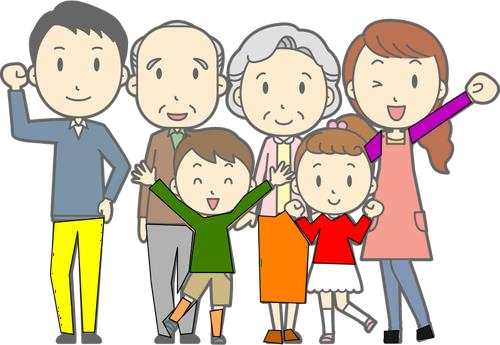 NEDİR BU PANDEMİ?Pandemiler veya pandemik hastalıklar, bir kıta, hatta tüm dünya yüzeyi gibi çok geniş bir alanda yayılan ve etkisini gösteren salgın hastalıklara (epidemi) verilen genel addır.Corona virüsü (COVID-19), Dünya Sağlık Örgütü tarafından Pandemi olarak ilan edildi.Dünyayı	etkisi	altına	alan	ateş,	kuru	öksürük,	nefes	darlığı	belirtileriyle	kendisinigösteren bir virüs, COVID-19.Salgın hastalıklar bu hastalığa yakalanan veya yakalanmayan herkes için tehdittir.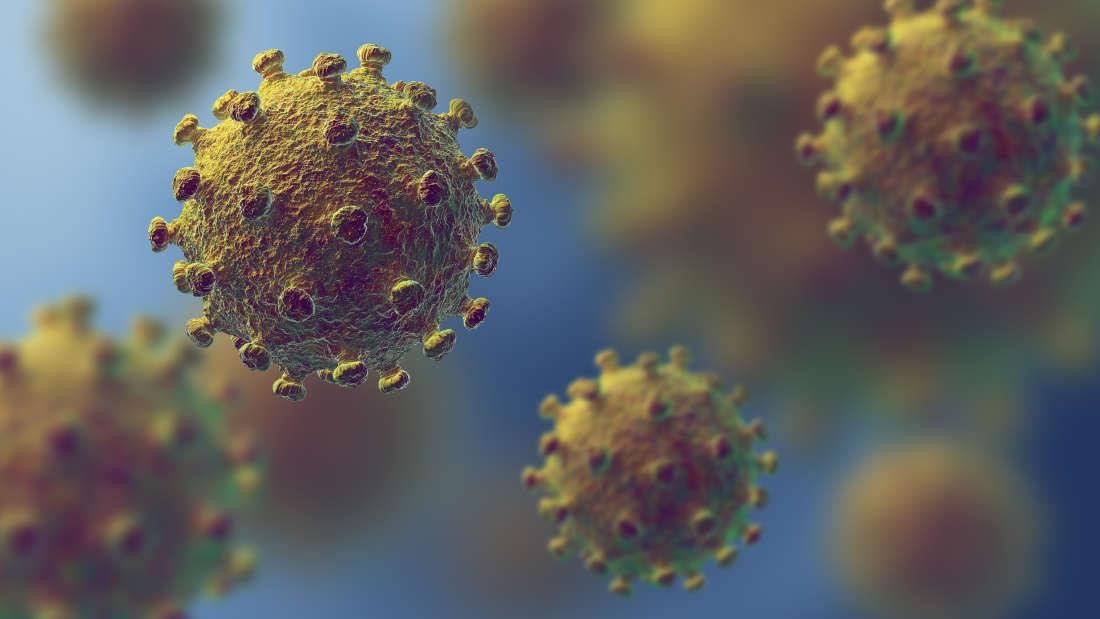 Dünya çapında kriz yaratan bu durum için sadece temizlik, sosyal mesafeye dikkat gibi fizyolojik önlemler almanın değil; bu dönemde ruh sağlığımızı korumanın da önemli olduğu göz ardı edilmez.ÇOCUKLARIN PANDEMİ TEPKİLERİ NELER OLABİLİR?3-6 Yaş Arası ÇocuklarDavranışlarında gerileme olabilir.Alta kaçırma, ayrılık kaygısı, uyku sorunları ve öfke nöbetleri yaşayabilirler.Bu çocuklar içinde oldukları dünyanın değiştiğini fark edecek ancak bu değişimi tam olarak anlayamayacak yaştalar. Bu nedenle ebeveynlerin endişeleri, onlardan gizli konuşmaları çocuklar üzerinde daha fazla kaygı yaratabilir.Ebeveynlerin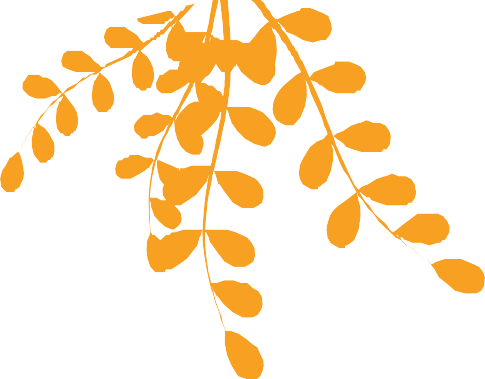 ÖzYardım İhtiyacıÇocuklarınıza  bu  zorlu  süreçte  iyi  örnek  olabilmeniz  için  öncelikle  kendinize  iyi gelmeniz  oldukça  önemlidir.  5  dk  bile  olsa  kendine  zaman  ayırabilen  bir  ebeveyn çocuğunun ihtiyaçlarını daha kolay fark edebilecektir.Bazı  ebeveynler  çalışmak  için  dışarı  çıkmak  zorunda  olduğundan  salgın  hastalıkla doğrudan tehdit ediliyorlar. Sürekli kaygılı olma hali, vücutlarındaki gerginlik, dikkat dağınıklığı gibi belirtileri daha yoğun yaşıyor olmaları beklendiktir.Bu  süreçte  ister  çalışıyor  olsun  ister  evde  kalıyor  olsun;  ebeveynin,  aile  ortamını korumak ve birlikte zaman geçirebilmenin değeri ile zorluğu karşısında sorumlulukları bir kat daha artacaktır.ÇOCUKLARIN PSİKOLOJİK DAYANIKLILIĞIÇocuklar   söz   konusu   olduğunda,   “çocuktur   anlamaz,   çocuk   o etkilenmez”  sözleri  artık  çok  geride  kaldı.  Biliyoruz  ki  çocuklar yaşadıkları  olaylardan  etkileniyorlar.  Tıpkı  yetişkinler  gibi  bazı çocuklar yaşadıkları zorlu olayların üstesinden rahatlıkla gelebilirken bazıları için durum hiç de öyle olmuyor.Çocukların psikolojik dayanıklılığı onların ebeveynleri ile kurdukları bağ   ile   güçleniyor,   kendi   duygularını   düzenlemeyi   başarabilen çocukların psikolojik dayanıklılığı da giderek artabiliyor.Çocukların Psikolojik Dayanıklılığını Artırmak İçin Neler Yapılabilir?Önce siz duygudurumunuzu düzenleyinÇocuklar model alır. Olumsuz duygularını düzenleyebilen ebeveynleri olan çocuklar zor zamanlarda daha sakin kalabilmektedirler. Duygularınız çok yoğunsa yaptığınız şeye ara verin, uzaklaşmak ve olaylara bakmak her zaman daha iyidir.Çocuğunuzla bağınızı güçlendirmek için oyunun gücünü kullanınOyun çocuklar için vazgeçilmezdir. Çocuğunuzla birbirinizin ellerine krem sürüp masaj yapın. Karşılıklı oturun ve sırayla baloncuklar patlatın, birlikte dans edin, şarkı söyleyin..Çocukların Psikolojik Dayanıklılığını Artırmak İçin Neler Yapılabilir?Geçmiş olumlu yaşantıları hatırlayınÇocuklar geçmiş olumlu yaşantılarını hatırlayıp öz değerlerini fark edebilirler. Fotoğraf albümüzünü alın, çocuğunuza bebekliğini anlatın. Yapabildiği şeyleri içtenlikle övün.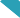 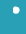 Çocuğunuzun öz düzenleme davranışları geliştirmesini destekleyinKendi kendine zaman geçirebilen, sıkıldığında bu duyguyla da baş edebilen çocukların öz   düzenleme   kapasiteleri   daha   yüksek   olabilir.   Bu   beceriyi   çocuklarınıza kazandırmak için, çocuklarınızın tek başına yapabildiği işlerde onlara yaptıkları işte yeterli oldukları mesajını verin.Okul ile iletişim halinde kalın.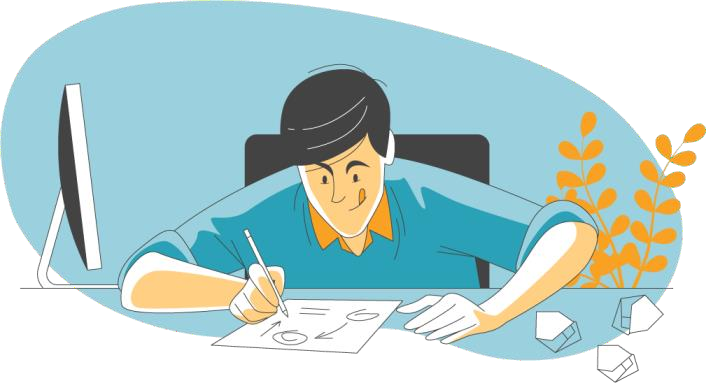 Teknoloji veyainternet bağlantısı sorunlarıyaşıyorsanız okulabildirin.Esnek davranınEvde öğrenim için rutinprogramlarınızolsunCORONA GÜNLERİNDE ÇOCUĞUMUN EĞİTİMİNE NASIL DESTEK OLABİLİRİM?Uyku rutinleri oluşturun, kaliteli uyku kaliteli gündüzÇocuğunuzun arkadaşlarıylabağlantıda kalabileceği yolları araştırınBoş zaman, sağlıklı yemek ve atıştırmalık,fiziksel aktiviteler için dedestekleyici olunÇocuğunuzun beklentileri ile ilgili konuşun,ortak günlük tutarakdeneyimlerinizi aktarın